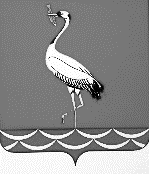 АДМИНИСТРАЦИЯ ЖУРАВСКОГО СЕЛЬСКОГО ПОСЕЛЕНИЯКОРЕНОВСКОГО РАЙОНАПОСТАНОВЛЕНИЕот 11.10.2018											№ 174станица ЖуравскаяОб организации продажи муниципального имущества Журавского сельского поселения Кореновского районапосредством публичного предложенияВ соответствии с Федеральным законом от 21.12.2001 № 178-ФЗ «О приватизации государственного и муниципального имущества», Постановлением Правительства Российской Федерации от 22.07.2002 № 549 «Об утверждении положений об организации продажи государственного или муниципального имущества посредством публичного предложения и без объявления цены», решением Совета Журавского сельского поселения Кореновского района от 26.10.2017 № 181 «Об утверждении Положения о порядке владения, пользования и распоряжения муниципальной собственностью Журавского сельского поселения Кореновского района», решением Совета Журавского сельского поселения Кореновского района                  от 26.10.2017 года № 183 «Об утверждении Прогнозного плана (программы) приватизации муниципального имущества Журавского сельского поселения Кореновского района на 2018 год», решением Совета Журавского сельского поселения Кореновского района от 22.06.2018 № 222 «Об условиях приватизации муниципального имущества Журавского сельского поселения», постановлением администрации Журавского сельского поселения Кореновского района 02.11.2015  № 177 «Об утверждении Положения об организации продажи муниципального имущества Журавского сельского поселения Кореновского района на аукционе Положения об организации продажи находящихся в муниципальной собственности Журавского сельского поселения Кореновского района акций акционерных обществ на специализированном аукционе», протоколом комиссии по проведению торгов (конкурсов, аукционов) по продаже муниципального имущества Журавского сельского поселения Кореновского района № 7, от 04.10.2018 года, администрация Журавского сельского поселения Кореновского района п о с т а н о в л я е т:1. Организовать и провести 14 ноября 2018 года в                                                 13 часов 00 минут, продажу муниципального имущества с использованием открытой формы подачи предложений о приобретении имущества:2Лот № 1. Экскаватор ЭО-2627 (МТЗ-80), 1994 года выпуска, цвет Синий, номер заводской машины (рамы) 938538 (124), серия и номер транспортного средства ВВ 039313.2. Утвердить документацию о продаже муниципального имущества Журавского сельского поселения Кореновского района посредством публичного предложения (прилагается).3. Общему отделу администрации Журавского сельского поселения Кореновского района (Андреева):3.1. Организовать подготовку информационного сообщения о проведении продажи муниципального имущества посредством публичного предложения с указанием сведений, установленных статьей 15 Федерального закона                    от 21 декабря 2001 года № 178-ФЗ «О приватизации государственного и муниципального имущества», а также сведений о назначении платежа, о порядке возвращения задатка, указанием на то, что данное сообщение является публичной офертой для заключения договора о задатке в соответствии со статьей 437 Гражданского кодекса Российской Федерации, а подача претендентом заявки и перечисление задатка являются акцептом такой оферты, после чего договор о задатке считается заключенным в письменной форме. 3.2. Обеспечить размещение информации о проведении продажи на официальном сайте Российской Федерации в сети «Интернет» www.torgi.gov.ru, на официальном сайте администрации Журавского сельского поселения Кореновского района http://www.zhuravskaja.ru в установленные законодательством сроки.4. Общему отделу администрации Журавского сельского поселения Кореновского района (Андреева) обеспечить размещение настоящего постановления на официальном сайте администрации Журавского сельского поселения Кореновского района в информационно-телекоммуникационной сети «Интернет».5. Постановление вступает в силу со дня его подписания.Глава Журавскогосельского поселенияКореновского района                                                                 И.В. Солодовник3ЛИСТ СОГЛАСОВАНИЯпроекта постановления администрации Журавского сельского поселения Кореновского района от 11.10.2018 № 174«Об организации продажи муниципального имущества Журавского сельского поселения Кореновского районапосредством публичного предложения»Проект подготовлен и внесен:Общим отделом администрации Журавского сельского поселения Кореновского района, ведущий специалист                                                                       Г.Н. АндрееваПроект согласован:Начальник общего отдела администрации Журавского сельского поселения Кореновского района                                                    Т.И. ШапошникДокументация о продаже муниципального имущества Журавского сельского поселения Кореновского района посредством публичного предложения1. Общие положения.В соответствии с Федеральным законом от 21.12.2001 №178-ФЗ «О приватизации государственного и муниципального имущества», Постановлением Правительства Российской Федерации от 22.07.2002 № 549 «Об утверждении положений об организации продажи государственного или муниципального имущества посредством публичного предложения и без объявления цены», постановлением администрации Журавского сельского поселения Кореновского района от 25.06.2018 № 110  «О комиссии по проведению торгов (конкурсов, аукционов) по продаже муниципального имущества Журавского сельского поселения Кореновского района»администрация Журавского сельского поселения Кореновского района  сообщает о проведении открытого аукциона, в соответствии с прогнозным планом (программой) приватизации муниципального имущества Журавского сельского поселения Кореновского района на 2018 год утвержденным на основании решения Совета Журавского сельского поселения Кореновского района от 26.10.2017 года № 183.Положения, не вошедшие в настоящую документацию, регулируются действующим законодательством Российской Федерации.Организатором торгов является: администрация Журавского сельского поселения Кореновского района Место   нахождения   организатора   торгов:   Краснодарский   край,  Кореновский район, станица Журавская, улица Красная, 19.Почтовый адрес организатора   торгов: 353154, Краснодарский край, Кореновский район, станица Журавская, улица Красная, 19.Адрес электронной почты организатора торгов: juravskaya@inbox.ruНомер контактного телефона организатора торгов: (86142) 2-51-41.Электронный адрес сайта в сети «Интернет», на котором размещена документация о продаже муниципального имущества, посредством публичного предложения: http://www.torgi.gov.ru.Для участия в торгах организатором установлен задаток в размере 20% от начальной цены.2Информационное сообщение о продаже муниципального имущества Журавского сельского поселения Кореновского района посредством публичного предложения является публичной офертой для заключения договора о задатке в соответствии со статьей 437 Гражданского кодекса Российской Федерации, а подача претендентом заявки и перечисление задатка являются акцептом такой оферты, после чего договор о задатке считается заключенным в письменной форме.2. Информация о лоте На торги выставляется следующий лот:2.1. Лот №1:Экскаватор ЭО-2627 (МТЗ-80), 1994 года выпуска, цвет Синий, номер заводской машины (рамы) 938538 (124), серия и номер транспортного средства ВВ 0393132.2. Цена первоначального предложения в размере начальной цены, указанной в информационном сообщении о продаже имущества на аукционе, который был признан несостоявшимся, в соответствии с протоколом комиссии по проведению торгов (конкурсов, аукционов) по продаже муниципального имущества Журавского сельского поселения Кореновского района № 5, от 05.09.2018 года: 210 169 (двести десять тысяч сто шестьдесят девять)  рублей 00 копеек.2.3. «Шаг понижения», величина снижения цены первоначального предложения составляет не более 10 процентов цены первоначального предложения: 21 000 (двадцать одну тысячу) рублей 00 копеек.2.4. «Цена отсечения», минимальная цена предложения, по которой может быть продано имущество составляет 105 084 (сто пять тысяч восемьдесят четыре) рубля 00 копеек.2.5. «Шаг аукциона».Величина повышения минимальной цены предложения - «шаг аукциона»,  составляет 50  процентов «шага понижения»: 10 500 (десять тысяч пятьсот) рублей 00 копеек.2.6. Размер, срок и порядок перечисления задаткаДля участия в продаже посредством публичного предложения организатором установлен задаток в размере 20% от начальной цены, который составляет 42033 (сорок две тысячи тридцать три) рубля 80 копеек.Задаток вносится в валюте Российской Федерации с указанием назначения платежа: «Задаток для участия в продаже муниципального имущества» на счет Продавца: Управление Федерального казначейства по Краснодарскому краю (Администрация Журавского сельского поселения Кореновского района л.с. 05183006720), ИНН получателя 2335063711, КПП 233501001, ОКТМО 03621410, расчетный счет 40302810900003000038 в банке получателя Южное ГУ Банка России, г.Краснодар, БИК банка получателя 040349001 код платежа 99211402053100000410).3Задаток для участия в продаже имущества должен быть внесен на счет продавца до 16 час. 00 мин 06 ноября 2018года.Документом, подтверждающим поступление задатка на счет Продавца, является выписка со счета.Лицам, перечислившим задаток для участия в продаже имущества, денежные средства возвращаются в следующем порядке:а) участникам продажи имущества, за исключением его победителя, — в течение 5 календарных дней со дня подведения итогов продажи имущества;б) претендентам, не допущенным к участию в продаже имущества, — в течение 5 календарных дней со дня подписания протокола о признании претендентов участниками продажи имущества;в) в случае отзыва претендентом заявки на участие в продаже имущества до даты окончания срока приема заявок – в течение 5 календарных дней со дня поступления организатору торгов от претендента уведомления об отзыве заявки.Задаток победителя продажи муниципального имущества засчитывается в счет оплаты приобретаемого имущества.2.7. Форма, сроки и порядок оплаты по договору купли-продажи. Оплата, определенная по итогам проведенных торгов, за вычетом внесенного задатка, перечисляется победителем, в течении 10 рабочих дней со дня заключения договора купли-продажи. Денежные средства в счет оплаты приватизируемого имущества подлежат перечислению победителем, в бюджет Журавского сельского поселения Кореновского района по следующим реквизитам:  получатель - Управление Федерального казначейства по Краснодарскому краю (Администрация Журавского сельского поселения Кореновского района), ИНН получателя 2335063711, КПП 233501001, ОКТМО 03621410, расчетный счет 40101810300000010013 в банке получателя Южное  ГУ Банка России, г.Краснодар, БИК банка получателя 040349001 код  платежа 99211402053100000410.2.8. Срок, в течение которого победитель продажи имущества (покупатель) должен подписать проект договора. Победитель продажи имущества (покупатель) должен подписать проект договора купли-продажи в течение пяти рабочих дней с даты проведения продажи муниципального имущества.Проект договора купли-продажи, заключаемый по итогам проведения продажи муниципального имущества посредством публичного предложения, указан в Приложении №1 к настоящей документации о продаже муниципального имущества Журавского сельского поселения Кореновского района.2.9. При уклонении или отказе победителя продажи имущества от заключения в установленный срок договора купли продажи имущества он 4утрачивает право на заключение указанного договора и задаток ему не возвращается.2.10. Ответственность покупателя в случае его отказа или уклонения от оплаты имущества в установленные сроки предусматривается в соответствии с законодательством Российской Федерации в договоре купли-продажи имущества.3. Заявка на участие в продаже муниципального имуществаФорма заявки на участие в продаже имущества указана в Приложении            № 2 к настоящей документации о продаже муниципального имущества Журавского сельского поселения Кореновского района. Заявка заполняется вручную или с помощью компьютерной техники. Все поля  в заявке подлежат обязательному заполнению. Реквизиты заявителя заполняются   в соответствии с правовой формой заявителя. Абзац, следующий после поля для подписи заявителя, заполняется уполномоченным лицом организатора торгов. Инструкция по заполнению заявки указана в Приложении № 3 к настоящей документации о продаже муниципального имущества Журавского сельского поселения Кореновского района.Заявка на участие в продаже муниципального имущества Журавского сельского поселения Кореновского района должна содержать (прилагается перечень документов):1) сведения и документы о заявителе, подавшем такую заявку:а) фирменное наименование (наименование), сведения об организационно-правовой форме, о месте нахождения, почтовый адрес (для юридического лица), фамилия, имя, отчество, паспортные данные, сведения о месте жительства (для физического лица), номер контактного телефона;б) полученную не ранее чем за шесть месяцев до даты размещения извещения о проведении продажи муниципального имущества выписку из единого государственного реестра юридических лиц или нотариально заверенную копию такой выписки (для юридических лиц), полученную не ранее чем за шесть месяцев до даты размещения извещения о проведении продажи муниципального имущества выписку из единого государственного реестра индивидуальных предпринимателей или нотариально заверенную копию такой выписки (для индивидуальных предпринимателей), копии документов, удостоверяющих личность (для иных физических лиц), надлежащим образом заверенный перевод на русский язык документов о государственной регистрации юридического лица или физического лица в качестве индивидуального предпринимателя в соответствии с законодательством соответствующего государства (для иностранных лиц), полученные не ранее чем за шесть месяцев до даты размещения на официальном сайте торгов извещения о проведении продажи муниципального имущества Журавского сельского поселения Кореновского района;5в) документ, подтверждающий полномочия лица на осуществление действий от имени заявителя - юридического лица (копия решения о назначении или об избрании либо приказа о назначении физического лица на должность, в соответствии с которым такое физическое лицо обладает правом действовать от имени заявителя без доверенности (далее - руководитель). В случае если от имени заявителя действует иное лицо, заявка на участие в продаже муниципального имущества должна содержать также доверенность на осуществление действий от имени заявителя, заверенную печатью заявителя и подписанную руководителем заявителя (для юридических лиц) или уполномоченным этим руководителем лицом, либо нотариально заверенную копию такой доверенности. В случае если указанная доверенность подписана лицом, уполномоченным руководителем заявителя, заявка на участие в продаже муниципального имущества должна содержать также документ, подтверждающий полномочия такого лица;г) копии учредительных документов заявителя (для юридических лиц);д) решение об одобрении или о совершении крупной сделки либо копия такого решения в случае, если требование о необходимости наличия такого решения для совершения крупной сделки установлено законодательством Российской Федерации, учредительными документами юридического лица и если для заявителя заключение договора, внесение задатка или обеспечение исполнения договора являются крупной сделкой;е) заявление об отсутствии решения о ликвидации заявителя - юридического лица, об отсутствии решения арбитражного суда о признании заявителя - юридического лица, индивидуального предпринимателя банкротом и об открытии конкурсного производства, об отсутствии решения о приостановлении деятельности заявителя в порядке, предусмотренном Кодексом Российской Федерации об административных правонарушениях.Заявка, поданная на бумажном носителе, должна содержать опись представленных документов на участие в продаже муниципального имущества с указанием страниц. Все листы заявки с описью представленных документов на участие в продаже муниципального имущества должны быть прошиты, пронумерованы и заверены подписью и печатью заявителя. Претендент имеет право отозвать поданную заявку до момента признания его участником продажи посредством публичного предложения.4. Порядок подачи и приема заявок на участие в продаже муниципального имущества Заявки принимаются заместителем председателя по проведению торгов (конкурсов, аукционов) по продаже муниципального имущества по установленной форме в рабочие дни с 8 ч. 00 мин. до 16 ч. 00 мин. по адресу: Краснодарский край, Кореновский район, станица Журавская, улица Красная, 19.Дата и время начала подачи заявок: «12» октября 2018 г., 8 ч. 00 мин.  Окончание подачи заявок  до 16 ч. 00 мин.«06» ноября 2018 года.65. Место, дата и время начала рассмотрения заявок на участие в продаже муниципального имущества и определение участников продажи имущества Рассмотрение поданных заявок на участие в продаже муниципального имущества и определение участников продажи имущества состоится «09» ноября  2018 г. в 13 ч 00 мин. по  адресу:  Краснодарский  край, Кореновский район, станица Журавская, улица Красная, 19.6. Место, дата и время проведения продажи муниципального имущества, посредством публичного предложенияПродажа муниципального имущества Журавского сельского поселения Кореновского района осуществляется с использованием открытой подачи предложений о приобретении имущества по адресу: станица Журавская, улица Красная, 19, актовый зал, «14» ноября 2018 г. в 13 ч. 00 мин.7. Требования к участникам продажи муниципального имущества	При проведении продажи муниципального имущества участник продажи муниципального имущества посредством публичного предложения должен соответствовать требованиям, установленным законодательством Российской Федерации к таким участникам, в том числе:не проведение ликвидации участника продажи муниципального имущества - юридического лица и отсутствие решения арбитражного суда о признании участника продажи муниципального имущества - юридического лица, индивидуального предпринимателя банкротом и об открытии конкурсного производства;не приостановление деятельности участника продажи муниципального имущества в порядке, предусмотренном Кодексом Российской Федерации об административных правонарушениях, на день подачи заявки на участие в продаже муниципального имущества посредством публичного предложения.8. Формы, порядок, даты начала и окончания предоставления участникам продажи разъяснений положений документации о продаже муниципального имуществаЛюбое заинтересованное лицо вправе направить в письменной форме, в том числе в форме электронного документа, организатору продажи имущества запрос о разъяснении положений документации о продаже муниципального имущества (форма запроса указана в приложении № 4 к документации о продаже имущества). В течение двух рабочих дней с даты поступления указанного запроса организатор продажи имущества направляет в письменной 7форме или в форме электронного документа разъяснения положений документации о продаже имущества, если указанный запрос поступил к нему не позднее, чем за три рабочих дня до даты окончания срока подачи заявок на участие в продаже имущества (не позднее 29октября 2018 года).В течение одного дня с даты направления разъяснения положений документации о продаже имущества по запросу заинтересованного лица такое разъяснение должно быть размещено организатором торгов на официальном сайте торгов с указанием предмета запроса, но без указания заинтересованного лица, от которого поступил запрос. Разъяснение положений документации о продаже муниципального имущества не должно изменять ее суть.9. Проведение осмотра движимого имуществаОрганизатор продажи муниципального имущества вправе установить дату, время, график проведения осмотра движимого имущества. Осмотр движимого имущества претендентами может осуществляться в любое время в течение периода приема заявок.10. Срок, в течение которого победитель продажи муниципального имуществадолжен подписать проект договораПобедитель продажи имущества (покупатель) должен подписать проект договора купли-продажи в течение пяти рабочих дней с даты подведения итогов продажи муниципального имущества.Глава Журавскогосельского поселенияКореновского района                                                                 И.В.СолодовникПРИЛОЖЕНИЕ №1к документации о продаже муниципального имуществаДОГОВОР КУПЛИ-ПРОДАЖИ №____муниципального  имущества (транспортного средства) по итогам продажи посредством публичного предложения (Лот № _)ст-ца Журавская                                                           «___» ____________ 20 годаАдминистрация Журавского сельского поселения Кореновского района, именуемая в дальнейшем «Продавец», в лице главы Журавского сельского поселения Кореновского района Солодовник Ирины Васильевны, действующей на основании Устава, с одной стороны, и ______________________________________, именуемый в дальнейшем «Покупатель», в лице ____________________________, действующего на основании _____________с другой стороны, вместе именуемые «Стороны», в соответствии с Постановлением Правительства Российской Федерации от 22.07.2002 № 549 «Об утверждении положений об организации продажи государственного или муниципального имущества посредством публичного предложения и без объявления цены»,решением Совета Журавского сельского поселения  Кореновского района от 26 ноября 2017 года № 183 «Об утверждении Прогнозного плана (программы) приватизации муниципального имущества Журавского сельского поселения Кореновского района на 2018 год», решением Совета Журавского сельского поселения Кореновского района от 22 июня 2018 года № 222 «Об условиях приватизации муниципального имущества Журавского сельского поселения», протоколом  об итогах продажи муниципального имущества  №  от «___» ____________ 20 года, заключили настоящий договор купли-продажи (именуемый в дальнейшем «Договор») о нижеследующем:1. Предмет Договора1.1. Продавец продает, а Покупатель покупает на условиях, изложенных в настоящем  договоре имущество: __________________________________________________________________________________________________________.1.2. Имущество, отчуждаемое по настоящему договору, принадлежит Продавцу на праве муниципальной собственности согласно _______________________________.1.3. Покупатель ознакомился с техническим состоянием Имущества, претензий  не имеет.Стороны установили, что видимые недостатки Имущества, обнаруженные после состоявшейся передачи, не являются основанием для применения впоследствии статьи 475 Гражданского кодекса Российской Федерации.1.4. Имущество до заключения настоящего Договора никому не продано, не заложено, в споре и под арестом не состоит.2. Цена Договора и условия оплаты2.1. Установленная по результатам продажи муниципального имущества цена Имущества составляет _________________ (______________________________).2.2. Покупатель обязан произвести оплату Имущества, в сумме, предусмотренной п. 2.1. настоящего Договора в течение 10 рабочих дней со дня подписания Сторонами настоящего Договора. Покупатель вправе исполнить обязательства по оплате Имущества досрочно  путем перечисления всей суммы на счет указанный в п. 2.4. настоящего Договора.2.3. Датой надлежащего исполнения обязанности Покупателя по оплате цены Имущества является дата поступления денежных средств в бюджет на соответствующий код бюджетной классификации.2.4. Оплата цены Имущества осуществляется Покупателем  с зачетом суммы задатка _______________ (_____________________) рублей.Покупатель осуществляет единовременный платеж путем безналичного перечисления денежных средств в сумме ______________ (__________) рублей, в том числе:- за транспортное средство  на счет: Управление Федерального казначейства по Краснодарскому краю (Администрация Журавского сельского поселения Кореновского района), ИНН получателя 2335063711, КПП 233501001, ОКТМО 03621410, расчетный счет 40101810300000010013 в банке получателя Южное  ГУ Банка России, г.Краснодар, БИК банка получателя 040349001 код  платежа 99211402053100000410  в сумме ______________(________) рублей.3. Передача  Имущества3.1. Передача Имущества Покупателю осуществляется после полной оплаты цены Имущества в соответствии с условиями ст. 2 настоящего Договора.3.2. Продавец передает, а покупатель принимает Имущество в течение 10 дней после оплаты. Передача объекта оформляется актом приема-передачи, являющимся неотъемлемой частью настоящего Договора.3.3. Одновременно с передачей Имущества Покупателю передаются его принадлежности и техническая документация на него.4. Право собственности на Имущество4.1. Право собственности на Имущество возникает у Покупателя с момента подписания сторонами акта приема-передачи, являющегося неотъемлемой частью настоящего Договора.4.2. Покупатель не вправе совершать любые сделки по отчуждению Имущества до полной его оплаты.5. Ответственность Сторон5.1. За невыполнение или ненадлежащее выполнение своих обязательств по настоящему Договору Стороны несут имущественную ответственность в соответствии с действующим законодательством Российской Федерации и настоящим Договором. 5.2. За нарушение срока оплаты Объекта продажи Покупатель уплачивает пеню из расчета 0,1% от размера невнесенного платежа за каждый календарный день просрочки.5.3. За отказ от оплаты Имущества Покупатель уплачивает штраф в размере 20 процентов от продажной цены Имущества. В случае отказа  Покупателя от оплаты Имущества, Договор аннулируется, о чем Продавец письменно уведомляет Покупателя. Сумма задатка Покупателю не возвращается.Под отказом от оплаты Имущества понимается как письменное уведомление об отказе оплатить цену Имущества, так и невнесение установленного платежа в течение 30 рабочих дней после подписания настоящего Договора. 5.4. Уплата неустойки не освобождает стороны от исполнения обязательств, за исключением случая, когда Договор аннулируется.6. Заключительные положения6.1. Настоящий Договор считается заключенным и вступает в действие с момента его подписания Сторонами.6.2.Истечение сроков, указанных в настоящем договоре, исчисляются периодом времени, указанном в днях. Течение срока начинается на следующий день после наступления события, которым определено его начало.6.3. Споры, возникающие между Сторонами по настоящему Договору, рассматриваются в суде в соответствии с действующим законодательством  Российской Федерации.6.4. Постановка на учет Имущества Покупателем осуществляется в течение 10 дней, за свой счет, с момента подписания акта приема-передачи.6.5. Настоящий Договор составлен в трех экземплярах, имеющих равную юридическую силу. 7. Адреса и подписи СторонПриложениек договору купли-продажи муниципального имущества (транспортного средства) (Лот №)от «___»  20 года № ___АКТ приема-передачи муниципального имущества Журавского сельского поселения Кореновского района ст-ца Журавская                                                                  «____»___________20 г.Администрация Журавского сельского поселения Кореновского района, именуемая в дальнейшем «Продавец», в лице главы Журавского сельского поселения Кореновского района Солодовник Ирины Васильевны, действующая на основании Устава, с одной стороны, и _________________________________________________________, именуемый в дальнейшем «Покупатель», в лице _____________________________, действующего на основании _____________с другой стороны, вместе именуемые «Стороны», составили настоящий акт о нижеследующем:1. В соответствии с договором купли-продажи от «  »20 года                   № ____, Продавец передает, а Покупатель принимает имущество: ____________________________________________________________________2. Оплата по договору купли-продажи произведена полностью, финансовых претензий Стороны друг к другу не имеют.3. Настоящий документ подтверждает отсутствие претензий у Покупателя в отношении приобретенного Имущества.4. Настоящий акт является неотъемлемой частью настоящего Договора, составлен в трех экземплярах, имеющих равную юридическую силу.Подписи СторонПРИЛОЖЕНИЕ №2к документации о продаже муниципального имуществаФорма заявкиЗАЯВКА на участие в продаже муниципального имущества посредством публичного предложения по лоту №________________________________________________________________________фирменное наименование, организационно-правовая форма юридического лица, (фамилия, имя, отчество, для физического лица), номер контактного телефонаНаличие регистрации в качестве индивидуального предпринимателя__________свидетельство серия _______ №_______________от ____________, ОГРНИП______________Документ, удостоверяющий личность: ____________________________________________________________________Адрес_______________________________________________________________ИНН ___________________________                (для юридических лиц)Документ о государственной регистрации в качестве юридического лица ____________________________________________________________________Орган, осуществивший регистрацию ____________________________________________________________________Место выдачи ____________________________________________________________________ИНН ________________________________________________________________Место жительства (физического лица) /Место нахождения, регистрации (юридического лица)____________________________________________________________________Банковские реквизиты претендента для возврата денежных средств (задатка):____________________________________________________________________Ф.И.О./Наименование владельца счета: ____________________________________________________________________расчетный (лицевой) счет №___________________________________________в___________________________________________________________________корр. счет №______________________БИК_______________ИНН___________Представитель претендента (Ф.И.О., или наименование) ____________________________________________________________________Действует на основании доверенности ____________________________________________________________________Реквизиты документа, удостоверяющего личность представителя – физического лица, или документа о государственной регистрации в качестве юридического лица представителя – юридического лица: _________________________________________________________________(наименование документа, серия, номер, дата и место выдачи (регистрации), кем выдан)Принимая решение об участии в продаже муниципального имущества посредством публичного предложения, находящегося в муниципальной собственности Журавского сельского поселения Кореновского района имущества: ____________________________________________________________________ (наименование имущества, его основные характеристики, номер лота)ознакомился с полным пакетом документов на продажу указанного имущества, посредством публичного предложения и обязуюсь:1. Соблюдать условия участия в продаже имущества, содержащиеся в информационном сообщении о проведении продажи имущества, посредством публичного предложения, размещенном на официальном сайте___________________________.2. В случае признания Победителем, заключить с Продавцом договор купли-продажи в течение 5 (пяти) рабочих дней с даты подведения итогов продажи муниципального имущества и уплатить Продавцу стоимость имущества, установленную по результатам продажи имущества в сроки указанные в договоре купли-продажи, но не позднее 30 (тридцати) рабочих дней со дня заключения договора купли-продажи, на счет, указанный в информационном сообщении (договоре купли-продажи).Зарегистрировать право собственности на имущество в установленном законодательством порядке  и договором купли-продажи не позднее чем через тридцать дней после дня полной оплаты имущества за счет собственных средств. Настоящей заявкой подтверждаю(ем), что осмотр имущества произведен, претензий по состоянию не имеется.Претендент (представитель претендента) дает согласие на обработку персональных данных, в соответствии с Федеральным законом от 27.07.2006 № 152-ФЗ «О персональных данных».Подпись Претендента (его полномочного представителя)_________________________________________________М.П. «_____» ________________20___г.Заявка принята Продавцом (его представителем):час______ мин.________ "_____"________________20___г. за № ______Подпись лица, принявшего заявку ________________________________________________ПРИЛОЖЕНИЕ №3к документации о продаже муниципального имуществаИнструкция по заполнению заявки1. В случае предоставления заявки, в форме электронного документа, она должна иметь расширение doc и должна быть составлена в программе пакета MicrosoftOffice в версии не ранее MicrosoftOffice 98. Электронные подписи должны соответствовать требованиям Федерального закона от 06.04.2011 №63-ФЗ «Об электронной подписи». Если заявка в форме электронного документа открывается автоматически при получении ее по электронной почте, организатор торгов не несет ответственности за досрочное открытие доступа к такой заявке.2. Форма заявки на участие в продаже муниципального имущества посредством публичного предложения является приложением №2 к документации о продаже муниципального имущества.3. Заявка заполняется государственным языком Российской Федерации (русским языком) разборчиво печатными буквами и предусмотренными символами в полном объеме.4. Не допускается заполнение заявки карандашом и внесение в нее каких-либо исправлений.5. Заявка, равно как и все относящиеся к ней и являющиеся ее частью документы, должны быть четко напечатаны, разборчиво написаны, не допускаются подчистки.6. Относящиеся к заявителю поля и ячейки для заполнения подлежат заполнению в соответствии с требуемой информацией.7. Не относящиеся к заявителю поля и ячейки подлежат заполнению в форме прочерка.8. Информация, содержащаяся в заявке заявителя, не должна допускать двусмысленных толкований.9. Заявка заполняется и подписывается уполномоченным лицом заявителя.10. Заявка, подписанная неуполномоченным лицом, либо не подписанная, считается недействительной.11. Заявка, в которой знак поставлен более, чем в одном квадрате, либо не поставлен ни в одном из них, считается недействительной.12. Документы и сведения, прилагаемые к заявке, должны быть приложены в последовательности, указанной в описи.13.  Заявка, поданная на бумажном носителе, должна содержать опись представленных документов на участие в продаже муниципального имущества, посредством публичного предложения с указанием страниц. Все листы заявки с описью представленных документов должны быть прошиты, пронумерованы и заверены подписью и печатью заявителя. Опись представленных документов оформляется в произвольной формеПРИЛОЖЕНИЕ №4к документации о продаже муниципального имуществаЗапрос на разъяснение положений документации о продаже имуществаПрошу разъяснить следующие положения  документации о продаже муниципального имущества Журавского сельского поселения Кореновского района посредством публичного предложенияОтвет на запрос прошу направить по адресу: ____________________________________________________________________(фирменное наименование, почтовый и электронный адреса, номер телефона, заинтересованного лица, направившего запрос)Подпись     ___________________ /Ф.И.О./                                                                                                                                        (полностью)М.П.Дата:  «___» _______________ ____ г. ПРИЛОЖЕНИЕ УТВЕРЖДЕНАпостановлением администрацииЖуравского сельского поселенияКореновского районаот 11.10.2018 № 174«Продавец»Администрация Журавского сельского поселения Кореновского районаАдрес (место нахождение): 353154, Россия, Краснодарский край, Кореновский район, ст-ца Журавская, ул. Красная, д. 19ИНН  2335063711Глава  Журавского сельского поселения Кореновского  района_______________ И.В.Солодовникм.п. (подпись) «Покупатель»______________________________________________________________________________________________________________________________________________________________________________________________________________________________________________________________________________ /______________/м.п. (подпись)«Продавец»Администрация Журавского сельского поселения Кореновского районаАдрес (место нахождение): 353154, Россия, Краснодарский край, Кореновский район, ст-ца Журавская, ул. Красная, д. 19ИНН  2335063711Глава  Журавского сельского поселения Кореновского  района______________ И.В.Солодовникм.п. (подпись)«Покупатель»______________________________________________________________________________________________________________________________________________________________________________________________________________________________________________________________________________________ /______________/м.п. (подпись)серия№ выдан Серия№ дата регистрации № п/пПункт документации о продаже, положения которой необходимо разъяснитьСодержание запроса на разъяснение положений документации о продаже